INNUNGS-SEMINAR: Ein richtiges und nachvollziehbares Aufmaß ist eine wichtige Voraussetzung für die korrekte Abrechnung des Auftrags und die Begleichung der Rechnung durch den Kunden.Dieses eintägige Seminar richtet sich gleichermaßen an Meister, Vorarbeiter und Malergesellen, die ihre Kenntnisse im „Aufmaß“ auffrischen und vertiefen wollen. Dabei stehen die speziellen Aufmaßregeln für WDVS, Trockenbau und Gerüstbau im Vordergrund.Wiederholung der wichtigsten Aufmaßregeln nach DIN 18363 (Maler-Lackierer Arbeiten)Aufmaßregeln für WDVS nach DIN 18345Aufmaßregeln für Trockenbau nach DIN 18340Aufmaßregeln für Putz- und Stuckarbeiten nach DIN 18350Aufmaßregeln für Gerüstbauarbeiten nach DIN 18451Praktische ÜbungenEin richtiges und nachvollziehbares Aufmaß ist eine wichtige Voraussetzung für die korrekte Abrechnung des Auftrags und die Begleichung der Rechnung durch den Kunden.Dieses eintägige Seminar richtet sich gleichermaßen an Meister, Vorarbeiter und Malergesellen, die ihre Kenntnisse im „Aufmaß“ auffrischen und vertiefen wollen. Dabei stehen die speziellen Aufmaßregeln für WDVS, Trockenbau und Gerüstbau im Vordergrund.Wiederholung der wichtigsten Aufmaßregeln nach DIN 18363 (Maler-Lackierer Arbeiten)Aufmaßregeln für WDVS nach DIN 18345Aufmaßregeln für Trockenbau nach DIN 18340Aufmaßregeln für Putz- und Stuckarbeiten nach DIN 18350Aufmaßregeln für Gerüstbauarbeiten nach DIN 18451Praktische ÜbungenEin richtiges und nachvollziehbares Aufmaß ist eine wichtige Voraussetzung für die korrekte Abrechnung des Auftrags und die Begleichung der Rechnung durch den Kunden.Dieses eintägige Seminar richtet sich gleichermaßen an Meister, Vorarbeiter und Malergesellen, die ihre Kenntnisse im „Aufmaß“ auffrischen und vertiefen wollen. Dabei stehen die speziellen Aufmaßregeln für WDVS, Trockenbau und Gerüstbau im Vordergrund.Wiederholung der wichtigsten Aufmaßregeln nach DIN 18363 (Maler-Lackierer Arbeiten)Aufmaßregeln für WDVS nach DIN 18345Aufmaßregeln für Trockenbau nach DIN 18340Aufmaßregeln für Putz- und Stuckarbeiten nach DIN 18350Aufmaßregeln für Gerüstbauarbeiten nach DIN 18451Praktische ÜbungenEin richtiges und nachvollziehbares Aufmaß ist eine wichtige Voraussetzung für die korrekte Abrechnung des Auftrags und die Begleichung der Rechnung durch den Kunden.Dieses eintägige Seminar richtet sich gleichermaßen an Meister, Vorarbeiter und Malergesellen, die ihre Kenntnisse im „Aufmaß“ auffrischen und vertiefen wollen. Dabei stehen die speziellen Aufmaßregeln für WDVS, Trockenbau und Gerüstbau im Vordergrund.Wiederholung der wichtigsten Aufmaßregeln nach DIN 18363 (Maler-Lackierer Arbeiten)Aufmaßregeln für WDVS nach DIN 18345Aufmaßregeln für Trockenbau nach DIN 18340Aufmaßregeln für Putz- und Stuckarbeiten nach DIN 18350Aufmaßregeln für Gerüstbauarbeiten nach DIN 18451Praktische ÜbungenMit dem Aufmaß kann man viel Geld verlieren oder eben verdienen. Wir zeigen Ihnen, wie in der Praxis richtig gemessen wird. Das Seminar ist für alle vom Chef bis zum Azubi geeignet.Mit dem Aufmaß kann man viel Geld verlieren oder eben verdienen. Wir zeigen Ihnen, wie in der Praxis richtig gemessen wird. Das Seminar ist für alle vom Chef bis zum Azubi geeignet.Mit dem Aufmaß kann man viel Geld verlieren oder eben verdienen. Wir zeigen Ihnen, wie in der Praxis richtig gemessen wird. Das Seminar ist für alle vom Chef bis zum Azubi geeignet.Mit dem Aufmaß kann man viel Geld verlieren oder eben verdienen. Wir zeigen Ihnen, wie in der Praxis richtig gemessen wird. Das Seminar ist für alle vom Chef bis zum Azubi geeignet.Referent/in: Stefan HoidnStefan Hoidn hat 1991 seine Meisterprüfung in Wiesbaden gemacht und übernahm 1993 den elterlichen Betrieb in Offenbach Bürgel, den er seitdem in dritter Generation führt. Seit 2004 ist er öffentlich bestellter und vereidigter Sachverständiger für das Maler- und Lackiererhandwerk.Referent/in: Stefan HoidnStefan Hoidn hat 1991 seine Meisterprüfung in Wiesbaden gemacht und übernahm 1993 den elterlichen Betrieb in Offenbach Bürgel, den er seitdem in dritter Generation führt. Seit 2004 ist er öffentlich bestellter und vereidigter Sachverständiger für das Maler- und Lackiererhandwerk.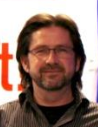 9 Uhr bis ca. 17 UhrFür Innungsmitglieder:175 €Für Nichtmitglieder375 €zu zahlen auf das KontoIBAN DE 77 5055 0020 0001 0500 52BIC HELADEF10FFbei der Städt. Sparkasse OffenbachDie Anmeldung ist verbindlich. Bei Absagen berechnen wir bis 14 Tage vor der Veranstaltung 50% des Beitrags. Bei Absagen bis zu 6 Tagen vor der Veranstaltung ist der volle Beitrag zu zahlen.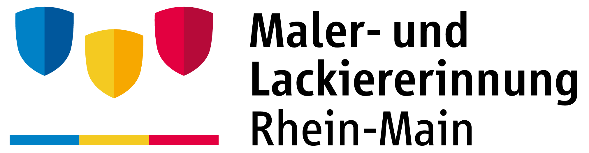 zu zahlen auf das KontoIBAN DE 77 5055 0020 0001 0500 52BIC HELADEF10FFbei der Städt. Sparkasse OffenbachDie Anmeldung ist verbindlich. Bei Absagen berechnen wir bis 14 Tage vor der Veranstaltung 50% des Beitrags. Bei Absagen bis zu 6 Tagen vor der Veranstaltung ist der volle Beitrag zu zahlen.zu zahlen auf das KontoIBAN DE 77 5055 0020 0001 0500 52BIC HELADEF10FFbei der Städt. Sparkasse OffenbachDie Anmeldung ist verbindlich. Bei Absagen berechnen wir bis 14 Tage vor der Veranstaltung 50% des Beitrags. Bei Absagen bis zu 6 Tagen vor der Veranstaltung ist der volle Beitrag zu zahlen.ANMELDUNGper Fax an 069-89990769 oderper Mail an info@farbe-rhein-main.deoder einfach online unter www.farbe-rhein-main.deper Fax an 069-89990769 oderper Mail an info@farbe-rhein-main.deoder einfach online unter www.farbe-rhein-main.deAn dem Innungsseminar, , ""
am nehme(n) ich/wir teil:nehme(n) ich/wir teil:FirmennameFirmennameFirmennameNameE-Mail-AdresseE-Mail-AdresseNameE-Mail-AdresseE-Mail-AdresseNameE-Mail-AdresseE-Mail-AdresseNameE-Mail-AdresseE-Mail-AdresseNameE-Mail-AdresseE-Mail-AdresseNameE-Mail-AdresseE-Mail-AdresseZusatzbemerkungenZusatzbemerkungenDie Teilnahmebedingungen erkenne(n) ich/wir an:Datum, Firmenstempel, UnterschriftZusatzbemerkungenZusatzbemerkungenDie Teilnahmebedingungen erkenne(n) ich/wir an:Datum, Firmenstempel, Unterschrift